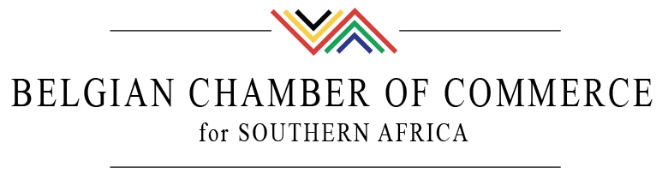 PROXY FORM MoI ELECTRONIC VOTEWEDNESDAY 15 MAY 2024I cannot attend the VIRTUAL MEETING of the Belgian Chamber of Commerce for Southern Africa on 15/05 at 6.00pm, I am therefore sending you this proxy form (1 form per member). To be returned by no later than Monday 13/05/2024 at 2.00pm, by e-mail, signed and duly completed, to info@belgianchambersa.co.zaI, (name + surname)                                                       from (company name)                            being a 2024 member of the Belgian Chamber of Commerce for Southern Africa in good standing, hereby appoint:Option 1: my own representative: (name + surname)                                 from (company)                                          , who will be present at this virtual meeting and will act on my behalf.Option 2: a current committee member of the BCCSA: (his/her name + surname)as my proxy to act at the meeting on Wed 15/05/2024, on my behalf and to vote in my place. Signature: Date:Tel nr: 